T.C.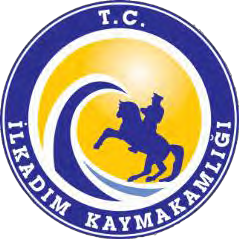 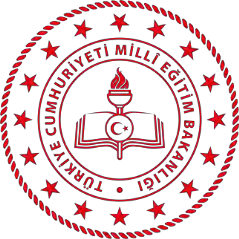 İLKADIM KAYMAKAMLIĞI İLÇE MİLLİ EĞİTİM MÜDÜRLÜĞÜBAŞARI	BELGESİDEĞERLENDİRME YÖNERGESİT.C.İLKADIM KAYMAKAMLIĞIİlçe Milli Eğitim MüdürlüğüİLKADIM İLÇE MİLLİ EĞİTİM MÜDÜRLÜĞÜNE BAĞLI EĞİTİM ÇALIŞANLARININ BAŞARI BELGESİ DEĞERLENDİRME YÖNERGESİBİRİNCİ BÖLÜMAmaç, Kapsam, Dayanak, Tanımlar AmaçMadde 1-Bu Yönergenin amacı, İlkadım İlçe Milli Eğitim Müdürlüğüne bağlı resmi okul/kurumlarda emsallerine göre çalışmalarında başarılı görev yapan ve eğitim öğretim faaliyetlerinde gelişme sağlayan uygulamalar yapan yöneticiler, öğretmenler ve diğer personelin Başarı Belgesi  ile  ödüllendirilmesine ilişkin esas ve usulleri düzenlemektir.Hayat boyu öğrenmeyi ilke edinip bilgi toplumunun ihtiyaç duyduğu kişilerin yetiştirilmesinisağlamaktır.c.   Demokratik ve şeffaf yönetim anlayışını benimsetmesi esastır.KapsamMadde 2- Yönerge, İlkadım İlçe Milli Eğitim Müdürlüğü'ne bağlı resmi okul/kurumlarda yürütülen faaliyetlerle ilgili eğitim ve öğretim faaliyetlerinde gelişme sağlayan uygulamaları gerçekleştiren yöneticiler, öğretmenler, diğer personellerin Başarı Belgesi ile ödüllendirilmesine ilişkin esas ve usulleri kapsar.DayanakMadde 3- Bu Yönerge; 25/8/2011 tarihli ve 652 sayılı Millî Eğitim Bakanlığının Teşkilat ve Görevleri Hakkında Kanun Hükmünde Kararname, 14/6/1973 tarihli ve 1739 sayılı Millî Eğitim Temel Kanunu, 5/1/1961 tarihli ve 222 sayılı İlköğretim ve Eğitim Kanunu, 18/1/1995 tarihli ve 22175 sayılı  Resmi Gazetede yayımlanan Millî Eğitim Bakanlığı Millî Eğitim Müdürlükleri Yönetmeliği, 27/8/2003 tarihli ve 25212 sayılı Resmi Gazetede yayımlanan Millî Eğitim Bakanlığı İlköğretim Kurumları Yönetmeliği ve 31/7/2009 tarihli ve 27305 sayılı Resmi Gazetede yayımlanan Millî Eğitim Bakanlığı Ortaöğretim Kurumları Yönetmeliği, 657 Sayılı Devlet Memurları Kanunu Madde 122 (Değişiklik 25/02/2011 tarih 27857 Sayılı Resmi Gazete) hükümlerine  istinaden hazırlanmıştır.TanımlarMadde 4-Bu yönergede adı geçen	:Bakanlık	: Milli Eğitim Bakanlığını,Kaymakamlık Makamı	: İlkadım Kaymakamlığını,Milli Eğitim Müdürlüğü	: İlkadım İlçe Milli Eğitim Müdürlüğünü,Yönetici	: Okul Müdürlerini, müdür başyardımcılarını ve müdür yardımcılarını,Diğer personel	: 657 sayılı devlet memurları kanununa tabi eğitim – öğretim hizmetleri sınıfı dışındaki personeli,Öğretmen	: Resmi okul, kurumlarda okul öncesi, sınıf, tüm branş ve rehber öğretmenleri,Yönerge	: İlkadım İlçe Milli Eğitim Müdürlüğü Eğitim Çalışanları Ödül Yönergesini,Ödül		: Bu Yönergede belirlenen ölçütlerde başarılı olanları takdir ve teşvik etmek amacıyla verilen belge,Okul ve Kurumlar		: İlkadım İlçe Milli Eğitim Müdürlüğü bünyesinde bulunan resmi bağımsız anaokulları, ilköğretim okulları, ortaöğretim okulları, meslekieğitim merkezleri, iş eğitim merkezlerini, bilim sanat merkezini, özel eğitim okul ve kurumlarını, yaygın eğitim kurumlarını ifade eder,Başarı Belgesi	: Bu Yönergede belirlenen ölçütlerde başarılı olanları takdir ve teşvik etmek amacıyla verilen her türlü belgeyi,Eğitim-Öğretim Yılı	: Ders yılı bitiminden bir sonraki ders yılı bitimine kadar geçensüreyi kapsar,Temel İlkeler:İKİNCİ BÖLÜMMadde 5- Belge süreci aşağıdaki ilkeler çerçevesinde yürütülür.Başarı Belgesi ile ödüllendirilme sürecinde; güvenirlik, ölçülebilirlik, nesnellik, şeffaflık, objektiflik, genellik, fırsat eşitliği ve sürdürülebilirlik esastır.Uygun şartları taşıyıp başvuruda bulunmak isteyen yönetici ve öğretmenler okul/kurum yönetiminebaşvuru yapmaları konusunda yönlendirilir.c.	Başarı Belgesi:Okul/kurumdaki yönetici, öğretmenlerin ve diğer personelin eğitim öğretimde gelişme sağlayan çalışma ve uygulamalar yapma bilinci kazandırmaya,Yönetici ve öğretmenlerin bireysel becerilerini, fedakârlıklarını ve özverilerini ön plana çıkararak örnek olmaya,3- Eğitim öğretimde gelişme sağlayan faaliyeti veya uygulamayı yapan bütün yönetici, öğretmen ve diğer personeli, kriterlere göre Başarı Belgesi almak suretiyle, ortak aklı kullanmayı teşvik etmeye,4- Eğitim öğretim faaliyetlerinde; sürekli geliştirme ve iyileştirmeye, verimliliği artırmaya, gelişme sağlayan uygulamaları yaygınlaştırmaya, desteklenmesi gereken alanları ön plana çıkararak eğitime katkıda bulunacak çalışmalara imkân sağlamasına yöneliktir.İlçe Milli Eğitim Müdürlüğünde ve bağlı okul/kurumlarda görev yapıp 657 sayılı DMK’ ya tabi olmayan sürekli ve geçici kadrolu işçiler ile ücret karşılığı görevlendirilen öğretmenler, özel okullarda görev yapan öğretmenler, yönergede belirtilen kriterlere göre değerlendirilerek yeterli puana ulaşanlara Kaymakamlık Makamınca TAKDİR BELGESİ verilir. Okul/Kurum müdürleri bu kapsamdaki öğretmen ve personellerin dosyalarını Kaymakamlık Makamına teklif edilmek üzere yönergede belirtilen takvime göre  İlçe  Milli Eğitim Müdürlüğüne resmi yazıyla bildirir. (Takdir Belgesi teklif edilen personel ile ilgili evrakların bir nüshası okul/kurum müdürlüklerince muhafaza edilir.)Kriterler, okullar arası fırsat eşitliği olacak şekilde, yönetici, öğretmen ve diğer personelin özveriyle okulun/kurumun gelişmesine katkı sağlayacak sonuçlar üretmesine yönelik olmalıdır.Kriterlerin belirlenmesinde; eğitim öğretimi geliştirmesi, faaliyetlere katkı sağlaması ve çalışanları teşvik edici olması dikkate alınır.Eğitim öğretim faaliyetleri esnasında yönetici, öğretmen ve tüm çalışanlar; kamu zararına sebep olacak uygulamalardan ve israftan kaçınmayı, tasarrufu ilke edinmeyi, kaliteli hizmet sunulması, etik değerlerin yaşatılmasına gayret göstererek örnek davranışlar sergiler.İlçe Başarı Belgesi Değerlendirme Komisyonu;Değerlendirme Komisyonlarının oluşturulması ve seçimi;İlçe Başarı Belgesi Değerlendirme Komisyonu;İlçe Milli Eğitim Müdürünün Başkanlığında,İlçe Milli Eğitim Müdürünün görevlendireceği 2 (iki) Şube Müdürü,c.	Temel Eğitime, Orta Öğretime, Mesleki Eğitime, Özel Eğitime, Yaygın Eğitime bağlı birer Okul/Kurum Müdürü,d.   İlçe Milli Eğitim Müdürünün görevlendireceği 1 (bir) şef.İlçe Değerlendirme Komisyonuna seçilecek üyelerin görevleriİlkadım İlçe Milli Eğitim Müdürlüğü Başarı Belgesi İlçe Değerlendirme Komisyonuna seçilen üyeler 1 (bir) yıl süreyle görev yapar.İlçe Değerlendirme Komisyonu her eğitim öğretim yılı başlangıcı olan Eylül ayı içerisinde Kaymakamlık Makamının oluru ile seçilir.c.  Değerlendirme yapılan eğitim öğretim yılı içerisinde komisyon üyeleri arasında yapılan hertürlü değişiklik için Kaymakamlık Makamının oluru alınacaktır.ÜÇÜNCÜ BÖLÜMTemel Esaslar ve Başarı Belgesi İşlemleri Madde 6-Başarı Belgesi verme süreci; yönetici, öğretmen ve diğer personel olmak üzere üç grupta değerlendirilir.Başarı Belgesi süreci, aşağıda belirtilen işlemler çerçevesinde yürütülür.İlkadım İlçe Millî Eğitim Müdürlüğü bünyesinde resmi okul ve kurumlarda bulunan 657 sayılı DMK’ya bağlı tüm eğitim çalışanları bu Yönergede belirtilen ölçütlere dayalı olarak, okul  müdürlüğü tarafından İlçe Milli Eğitim Müdürlüğüne teklif edilebilir.İlkadım Kaymakamlık Makamının uygun gördüğü yönetici veya öğretmene "İlkadım Eğitim Çalışanları Performans ve Başarı Belgesi Değerlendirme Kriterleri"ne bağlı kalmaksızın ayrıca "Başarı Belgesi" verilebilir.c. İlkadım İlçe Milli Eğitim Müdürü uygun gördüğü yönetici veya öğretmene "İlkadım Eğitim Çalışanları Performans ve Başarı Belgesi Değerlendirme Kriterleri"ne bağlı kalmaksızın ayrıca İlkadım Kaymakamlık Makamına teklifte bulunabilir.Okul/Kurum Müdürlüğü Tablo-1 deki verilere göre "Başarı Belgesi" verilmesi için yönetici, öğretmen ve diğer personel tarafından Okul/Kurum müdürlüğüne iletilen dosyaları İlçe Milli Eğitim Müdürlüğüne gönderir. İlçe Milli Eğitim Müdürlüğünde kurulacak komisyon verilere göre değerlendirme yaparak Kaymakamlık Makamına sunar.Belgeye dayalı olmayan hiçbir başvuru puanlama veya değerlendirmeye alınmaz. Bir belge birden fazla kriterde değerlendirilemez.Başarı Belgesinde istenen belgelerden, aynı alanda sadece en yüksek puana sahip olan belge değerlendirmeye alınır.Değerlendirmeler İlçe Milli Eğitim Müdürlüğü değerlendirme komisyonu tarafından yapılır ve İlçe Millî Eğitim Müdürlüğü bu verileri kullanarak Kaymakamlık Makamına Başarı Belgesi teklifinde bulunur.İlkadım İlçe Millî Eğitim Müdürlüğüne bağlı resmi okul ve kurumlardaki tüm öğretmen ve yöneticiler Tablo-1’ de yer alan değerlendirme ölçütleri ile değerlendirilir.ı. Başvuru değerlendirmeleri Yönerge'de belirlenmiş kriterlere göre uygun görülen onaylı belgeler üzerinden yapılacaktır.j. Belgesiz hiçbir teklif değerlendirilmeyecektir. Kararlar, belge incelemesi şeklinde alınacaktır, belgelerin kabulü ihtiyaç duyulması halinde oy çokluğu ile de değerlendirilebilir.j. Çalışmanın sonucu İlçe Milli Eğitim Müdürlüğü Değerlendirme Komisyonu Üyelerince imzalanan bir tutanakla (Ek-4) gerekçeleriyle teklifi yapan okul-kurum müdürlüğüne resmiyazı ile duyurulur.k.   Müdür,   Müdür   Başyardımcısı   ve   Müdür   Yardımcıları   'Yönetici'   adı   altında   aynı   kategoridedeğerlendirilecektir.l- Eğitim-öğretim dışı personele başarı belgesi teklifinde bulunma, kurumun müdürü veya amiri tarafından yapılacaktır.m. Milli Eğitim Müdürlüğü’ne sunulan belgeler sadece o eğitim öğretim yılı için geçerlidir.Teklif, Değerlendirme, Başarı Belgesi TörenleriMadde   7-Değerlendirme   yapı lan   eğitim   öğretim   yılı   içinde   okullarda   görev   yapan   yönetici   veöğretmenlereokul müdürlükleri aşağıdaki takvim doğrultusunda tekliflerini sunacaklardır.TEKLİF DÖNEMLERİ	DEĞERLENDİRMENİN YAPILACAĞI AY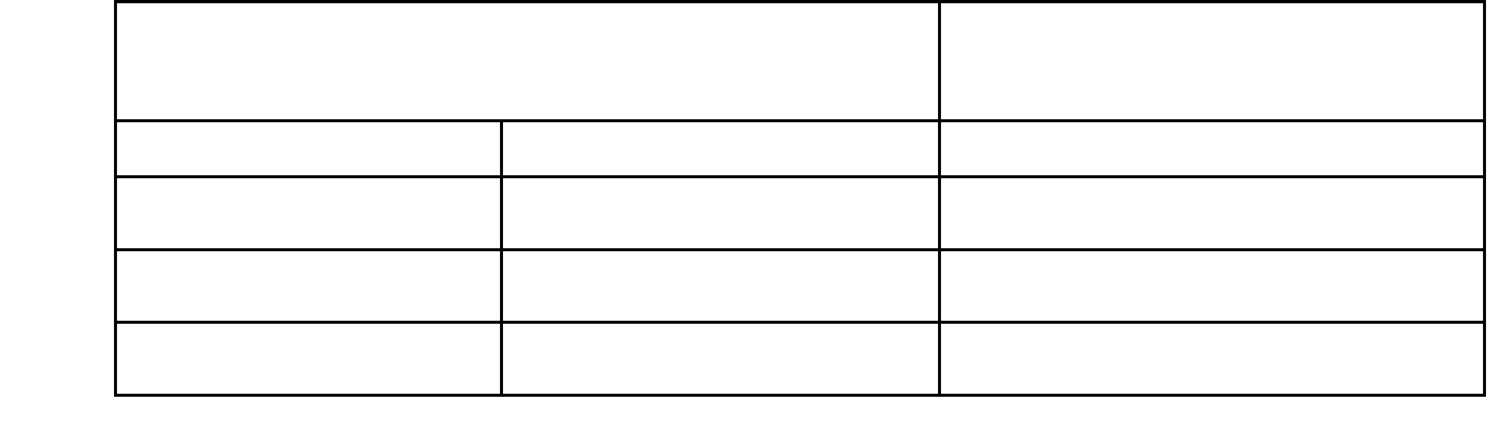 Teklif Dönemi	Haziran	HaziranSONUÇDeğerlendirmeler haziran ayı sonuna kadar sonuçlandırılır ve Kaymakamlık Makamına sunulur. Başarı Belgesi temmuz ayı içinde teslim edilir.Bu yönerge Kaymakamlık Makamının onayından sonra yürürlüğe girer.Başarı Belgesi için okul/kurumlardaki yönetici ve öğretmenlerin Başarı Belgesi kriterlerine uygun olarak yaptıkları eğitim ve öğretimde gelişme sağlayan çalışmalarla ilgili hazırlanan belge ve çalışmaları destekleyerek yukarıdaki tabloda belirtilen teklif döneminde Okul Müdürlüğü tarafından İlçe Milli Eğitim Müdürlüğüne teklif edilir.Temmuz-Ağustos aylarında devam eden çalışmaların başvuruları, yapılan çalışmanın tarihlerini belgelemek şartı ile takip eden yıl içerisinde teklif edilir.Okul/kurum müdürleri de kendi belgelerini ve kriterlerle ilgili onaylı okul istatistikî bilgilerini hazırlayacaklar ve komisyonda görüşülmesini sağlayacaklardır.Kaymakamlık Makamı tarafından "Başarı Belgesi" ile ödüllendirilen personelin belgesi okul müdürlüğünün organize edeceği bir törenle verilir.DÖRDÜNCÜ BÖLÜMGörev ve SorumluluklarOkul/KurumMüdürünün Görevleri Madde 8-Kaymakamlık Makamının Onayı ile uygulamaya konulan "İlkadım Eğitim Çalışanları Performans ve Başarı Değerlendirme Kriterleri’ni görev yerindeki bütün yönetici ve öğretmenlere ilan etme,Bu süreçte yönetici ve öğretmenlere her türlü rehberlik, danışmanlık hizmetlerini verme,c. Yıl boyunca Madde 7'deki planlama doğrultusunda ilgili komisyonla birlikte faaliyetleri takip etme,d .İlkadım Eğitim Çalışanları Performans ve Başarı Değerlendirme Kriterleri Madde -5 de belirtilen ilkeler doğrultusunda hareket etme,İlçe Milli Eğitim Müdürünün GörevleriMadde 9- İlçe Milli Eğitim Müdürü, değerlendirme sürecinin sorumlusu ve başkanıdır.Bununyanında;Başarı Belgesi sürecini yönetmek,İlçe  Başarı  Belgesi  değerlendirme  komisyonunu  kurmak,  görevlendirmesini  ve  planlamasını yapmak, bu süreçte okul müdürlerine her türlü rehberlik, danışmanlık hizmetlerini vermek,c.	Komisyonun belirlediği Başarı Belgesi tekliflerini Kaymakamlık Makamının takdirine sunmak,Kaymakamlık Makamı tarafından verilen Başarı Belgesini, ilgili okul - kurumlara ilan etmek,Kaymakamlık  Makamı  tarafından  verilen Başarı Belgesini web  sayfasında  yayınlama,  kriterlereuymayançalışmaları belge ve sebepleriyle ilgililere bildirmek,Özlük Bölümü ile işbirliği içinde kriterlere göre yönetici, öğretmenlere ve diğer personele verilecek Başarı Belgesinin hazırlanmasını ve ilgililere tebliğini sağlamak,İlçe Değerlendirme Komisyonunun GörevleriMadde 10- İlçe Değerlendirme Komisyonu her eğitim öğretim yılı başlangıcı olan eylül ayı içerisinde Kaymakamlık Makamının oluru ile İlçe Milli Eğitim Müdürü başkanlığında aşağıdaki iş ve işlemleri yürütür.Seçildiği eğitim-öğretim yılı için yapılan başvuruları yönergede belirtilen takvim (Madde 7) ve kriterler çerçevesinde incelemek, değerlendirmek ve karara bağlamak,Eğitim-Öğretim yılı sonunda bir önceki yılın kazanımlarına göre yönergeyi inceleyerek gerekli gördükleri değişiklikleri karara bağlamak, (Yönerge değişikliği için alınacak kararlar oy çokluğu ile alınacaktır.)Oy çokluğu ile yenilenen yönergeyi İlçe Milli Eğitim Müdürlüğü ile işbirliği  içerisinde yazarak makam onayına sunmakla görevlidir.İlçe Milli Eğitim Müdürlüğü Özlük Bölümünün GörevleriMadde 10- 18.01.1995 tarih ve 22175 sayılı resmi gazetede yayımlanan Milli Eğitim Bakanlığı Milli Eğitim Müdürlükleri Yönetmeliğinin 8. maddesi gereği aşağıdaki iş ve işlemleri yürütür.Komisyon  tarafından  hazırlanan  ve  imza  altına  alınan  Başarı  Belgesi  defterine  görepersonelin  Başarı   Belgesi   ile   ilgili   belgelerini   hazırlamak,   Başarı   Belgesi   defterini düzenlemek.Özlük  dosyalarını  eklemek  ve  elektronik  sisteme  işlemek;  ayrıca  ilgililere  duyurmakla görevlidirBEŞİNCİ BÖLÜMBaşarı Belgesi Kriterleri, Diğer Hükümler, Yürürlük ve Yürütme Başarı Belgesi Kriterlerinin DüzenlenmesiMadde 12- Her yıl, bir önceki yılın Başarı Belgesi sürecinin kazanımlarına göre kriterlere ilaveler yapılabilecektir. Böylelikle Başarı Belgesi sürecini geliştirme esnekliği bulunmaktadır. Okullar, Yönerge ile ilgili değişiklik önerilerini iletir. Değişiklikler Değerlendirme Komisyonu tarafından oy çokluğu ile alınacak kararlar çerçevesinde yapılır, kriterlerin yenilenmiş hali Kaymakamlık Makam Onayı alınarak ilgililere bildirilir.SekretaryaMadde 13- Başarı Belgesi sürecinin sekretaryası İlçe Milli Eğitim Müdürlüğü ve Okul Müdürlüklerince yürütülür. Başarı Belgesi teklifi için gönderilen belgelerin bir örneği öğretmenin, idarecinin, diğer personelin bağlı bulunduğu okul/kurumunda saklanır.Başarı Belgesi Kriterleri  Madde 14-Öğretmen/Yönetici Başarı Belgesi Kriterleriİlçe Kaymakamlığı Tarafından Verilen Başarı BelgesiTablo-1 öğretmen/yönetici değerlendirme tablosunda belirtilen puanlama doğrultusunda 20(yirmi) puan ve üzeri alan personel değerlendirmeye alınır.Tablo-1Başarı Belgesi Sürecine KatılımMadde 15-Her okul müdürü "Başarı Belgesi" ile belgelendirilmesini istediği yönetici ve öğretmenlerinimadde-7‘de belirtilen "Teklif Dönemleri" içerisinde teklif eder.Teklifi yapılanlar için ayrı ayrı birer dosya hazırlanır ve ilgili belgeleri ile teklifi yapılır.c.	Tablo-1’ de ki çizelge doğrultusunda okul/kurumlarda başarı belgesi dosyası hazırlanır.İlçe Değerlendirme Komisyonuna Seçilecek Üyeler Geçici Madde 1-a.   Bu Yönerge İlkadım Kaymakamlığı tarafından ilk defa yürürlüğe konulacağından 5. maddenin “İlçe Değerlendirme Komisyonuna Seçilecek Üyelerin Görevleri” başlığının (b) bendi 2023-2024 eğitim öğretim yılı için Aralık ayında uygulanır.Yürürlük Madde 16-Bu Yönerge yayımı Kaymakamlık Makamının 06/02/2024 tarih ve E-27585391-10.04-96012160 sayılıOnayı ile yürürlüğe konulmuştur. İlkadım İlçe Milli Eğitim Müdürlüğünün resmi web sayfasında yayımlanır.Yönerge yayımı tarihi itibarı ile en geç 15 iş günü içerisinde ilgili bütün çalışanlara imza karşılığı tebliğ edilir. Okul/Kurum yöneticileri  Yönergenin tanıtılmasından birinci derecede sorumludurlar.Yürütme Madde 17Bu Yönerge hükümlerini İlçe Millî Eğitim Müdürlüğü yürütür. Tereddüde düşülen konularda İlçe Başarı Belgesi Değerlendirme Komisyonuna iletilecek resmi yazı ile görüş istenebilir.Bu yönerge her eğitim öğretim yılı başlamadan İlçe Milli Eğitim Müdürlüğü Eğitim Çalışanları Başarı Belgesi Yönergesi hazırlama komisyonu tarafından tekrar incelenerek revize edilir varsa eksiklikler tamamlanır ve makam onayı ile bir sonraki eğitim öğretim yılına hazırlanır.İlkadım İlçe Milli Eğitim Müdürlüğü, İlkadım Kaymakamlık Makamının Oluru ile bu yönergeyi yürürlükten kaldırma hakkına sahiptir.EK-1: Okul Teklif YazısıT.C.İLKADIM KAYMAKAMLIĞI.............. Okulu/Lisesi MüdürlüğüSayı   :Konu :İLÇE MİLLİ EĞİTİM MÜDÜRLÜĞÜNEİLKADIM20.../20... Eğitim Öğretim yılında okulumuzda .................................................... öğretmeni ,yöneticisi,diğer    personeli    olarak    görev    yapan     ......................................................     T.C.    Kimlik    Numaralı,................................................. isimli öğretmenimizin/idarecimizin/diğer personelimizin İlkadım Eğitim Çalışanları Performans ve Başarı Belgesi Değerlendirme Kriterleri çerçevesinde  İlçe  Değerlendirme Komisyonu tarafından ekte sunulan belgelerinin incelenmesi ve Kaymakamlık Makamına "Başarı Belgesi" verilmesi için teklifin yapılması hususunda;Gereğini arz ederim.Okul MüdürüEkler:Başarı Belgesi Teklif Dosyası ( .. Adet)Personel Bilgi FormuYapılan Çalışmaları Gösteren Belgeler(Aslı veya Onaylı Örneği)EK-2: Teklif Edilen Personel Bilgi FormuTEKLİF EDİLEN PERSONEL BİLGİ FORMU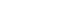 Açıklama: Bu Form teklifi yapılan personele ait dosyanın kapak sayfası olacaktır.EK-3: İlçe Değerlendirme Komisyonu Tutanağı (Olumlu)İLKADIM İLÇE MİLLİ EĞİTİM MÜDÜRLÜĞÜ EĞİTİM ÇALIŞANLARI BAŞARI BELGESİYÖNERGESİİLÇE DEĞERLENDİRME KOMİSYONU KARAR TUTANAĞIKARAR NO: 20... /KARAR TARİHİ : ........./ ..... /20....20..../20....  Eğitim  Öğretim  yılında...................................................................................... okulunda....................................... görev ünvanlı olarak görev yapan ................................................................. T.C. KimlikNumaralı ..............................................................................................'a ait Ek-2 formları ve ekleri incelendi. İlçedeğerlendirme komisyonunca ilgili yönergenin............................................. maddesi/maddeleri gereğince yaptığı...................................... çalışmalarından dolayı BAŞARI BELGESİ ile belgelendirilmesine karar verilmiş olup bu Başarı Belgesi teklifinin İlkadım Kaymakamlık Makamına sunulması komisyonumuzca uygun görülmüştür.İLKADIM EĞİTİM ÇALIŞANLARI BAŞARI BELGESİ YÖNERGESİ DEĞERLENDİRME KOMİSYONU ÜYELERİOLUR…./..../....………….İlkadım KaymakamıEK-4: İlçe Değerlendirme Komisyonu Tutanağı (Olumsuz)İLKADIM İLÇE MİLLİ EĞİTİM MÜDÜRLÜĞÜ İLKADIM EĞİTİM ÇALIŞANLARI BAŞARI BELGESİ YÖNERGESİ İLÇE DEĞERLENDİRME KOMİSYONU KARAR TUTANAĞI20..../20....  Eğitim  Öğretim  yılında...................................................................................... okulunda....................................... görev ünvanlı olarak görev yapan ......................................................... T.C. KimlikNumaralı ................................................................ 'in Ek-2 formları  ve ekleri komisyonumuzun..../.../20....	tarihli	toplantısında incelendi.	Söz	konusu	belgelerdeki	çalışmalar	komisyonumuzca yeterli görülmediğinden, başvurusunun reddedilmesine karar verilmiştir. ...... /...... /20....İLKADIM EĞİTİM ÇALIŞANLARI BAŞARI BELGESİ YÖNERGESİ DEĞERLENDİRME KOMİSYONU ÜYELERİOLUR.…/..../....……………… İlkadım Kaymakamıİlkadım İlçe Milli Eğitim Müdürlüğü Başarı Belgesi Değerlendirme KomisyonuADeğerlendirme KriterleriPUANEĞİTİMLERİkinci bir dört yıllık yükseköğrenim mezunu olmak.4EĞİTİMLERDoktora eğitimini tamamlamış olmak8EĞİTİMLERKendi alanında doktora eğitimi yapmış olmak10EĞİTİMLERTezli Yüksek lisans tamamlamış olmak4EĞİTİMLERKendi alanında tezli yüksek lisans yapmış olmak6EĞİTİMLERTezsiz yüksek lisans yapmış olmak2EĞİTİMLERKendi alanlarında tezsiz yüksek lisans yapmış olmak4Açıklama: Eğitimler bölümündeki lisansüstü eğitimlerin sadece birinden puan alınabilir.Açıklama: Eğitimler bölümündeki lisansüstü eğitimlerin sadece birinden puan alınabilir.Açıklama: Eğitimler bölümündeki lisansüstü eğitimlerin sadece birinden puan alınabilir.BDeğerlendirme KriterleriPUANAKADEMİK, MESLEKİ DENEYİM ve YAYINLARKendi alanında veya eğitim bilimleri alanında bilimsel nitelikte eser vermiş olanlardan, bu eserlerinin bir veya birkaçı ders kitabı olarak kabul edilmiş olmak.10AKADEMİK, MESLEKİ DENEYİM ve YAYINLARUlusal yayınevleri tarafından yayımlanmış kitap editörlüğü veya bölüm yazarlığı yapan olmak.3AKADEMİK, MESLEKİ DENEYİM ve YAYINLARUlusal yayınevleri tarafından yayımlanmış kitap yazarlığı yapan olmak.  (Tek başına yazarı olduğu kitap için)5AKADEMİK, MESLEKİ DENEYİM ve YAYINLARUluslararası yayınevleri tarafından yayımlanmış kitap editörlüğü veya bölüm yazarlığı yapan olmak.7AKADEMİK, MESLEKİ DENEYİM ve YAYINLARUluslararası yayınevleri tarafından yayımlanmış kitap yazarlığı yapan olmak. (Tek başına yazarı olduğu kitap için)10AKADEMİK, MESLEKİ DENEYİM ve YAYINLARKendi alanında veya eğitim bilimleri alanında uluslararası hakemli dergilerde bilimsel nitelikte makalesi yayımlanmış olmak.4AKADEMİK, MESLEKİ DENEYİM ve YAYINLARKendi alanında veya eğitim bilimleri alanında ulusal hakemli dergilerde bilimsel nitelikte makalesi yayımlanmış olmak.3AKADEMİK, MESLEKİ DENEYİM ve YAYINLARUluslararası düzeyde düzenlenen kongre ve sempozyumlarda bildiri sunmuş olmak.3AKADEMİK, MESLEKİ DENEYİM ve YAYINLARUlusal düzeyde düzenlenen kongre ve sempozyumlarda bildiri sunmuş olmak2AKADEMİK, MESLEKİ DENEYİM ve YAYINLARÜniversitelerde en az bir dönem ders okutmak ve değerlendirme yapmış olmak2AKADEMİK, MESLEKİ DENEYİM ve YAYINLAREğitim-Öğretim programı hazırlama, geliştirme ve modül yazma komisyon çalışmalarına katılmış yönetici veya öğretmen olmak. (İl MEM, İlçe MEM Onaylı)2AKADEMİK, MESLEKİ DENEYİM ve YAYINLARBakanlık, il, ilçe milli eğitim müdürlükleri onaylı hizmet içi eğitimlerde eğitim görevlisi olarak görev almış olmak.3AKADEMİK, MESLEKİ DENEYİM ve YAYINLARKendini geliştirmek amacıyla yıl boyunca en az bir mahalli ve/veya merkezi hizmet içi eğitimine katılan kursiyer ve/veya eğitim görevlisi öğretmen/yönetici olmak. (En fazla 2 etkinlik). (Bakanlıkça ve Milli Eğitim Müdürlüklerince zorunlu tutulan hizmet içi eğitimler; İlk Yardım, Okul Sağlığı, Topyekûn Sivil Savunma Seminerleri vb. hariç)1AKADEMİK, MESLEKİ DENEYİM ve YAYINLAREvde ve hastanede eğitim hizmetleri yönergesine göre en az dört ay süreyle okula gidemeyecek durumda olan öğrencilere ilçe özel eğitim hizmetleri kurulu kararıyla eğitim veren yönetici veya öğretmen olmak.3AKADEMİK, MESLEKİ DENEYİM ve YAYINLARÖğrencilerin kişisel ve mesleki becerilerini artıracak çalışmalar için alanına ve mesleğine hâkim uzman kişilerin okulda seminer vermesini sağlayan öğretmen ve yönetici olmak (İlçe veya İl MEM onaylı olmak zorunda)1AKADEMİK, MESLEKİ DENEYİM ve YAYINLARDers harici, ilkokullarda İYEP kurslarında görev alan öğretmen olmak.2AKADEMİK, MESLEKİ DENEYİM ve YAYINLARBir önceki yıla göre branşlar bazında yapılan değerlendirmede, İlçe sıralamasında meydana gelen değişim oranına bakılarak yapılacak hesaplama ile merkezi sınavlarda öğrenci başarı sıralaması artış gösteren okulun ilgili branş dersini okutan öğretmen olmak. (İlk defa10merkezi sınavlara girecek okullarda bu hesaplama bir önceki yılın İlçe ortalamasına göre yapılacaktır.)İçinde bulunan Eğitim öğretim yılında okulunda özel eğitim sınıfı veya destek eğitim odası açan okul yöneticisi olmak.5Okulunda özel eğitim sınıfı veya destek eğitim odası bulunan yönetici olmak (her bir sınıf için 1 puan)1Sınıfında kaynaştırma öğrencisi bulunan öğretmen olmak.2İl/ilçe zümre başkanı olmak.3Açıklama: B bölümünün her bir alt kategorisi en fazla iki kere değerlendirilebilir ve bu bölümden en fazla 10 Puan alınabilir.Açıklama: B bölümünün her bir alt kategorisi en fazla iki kere değerlendirilebilir ve bu bölümden en fazla 10 Puan alınabilir.CDeğerlendirme KriterleriPUANKURUM GELİŞTİRME DENEYİMİ, FİKRİ MÜLKİYET ve SINAİ HAKLARYöneticisi, öğretmeni olduğu eğitim kurumu adına marka tescili almış olmak.1KURUM GELİŞTİRME DENEYİMİ, FİKRİ MÜLKİYET ve SINAİ HAKLARYöneticisi, öğretmeni olduğu eğitim kurumunun öğretmen veya öğrencileri Türk Patent ve Marka Kurumundan tasarım tescili almış olmak.1KURUM GELİŞTİRME DENEYİMİ, FİKRİ MÜLKİYET ve SINAİ HAKLARYöneticisi, öğretmeni olduğu eğitim kurumunun öğretmen veya öğrencileri Türk Patent ve Marka Kurumundan faydalı model tescil almış olmak.2KURUM GELİŞTİRME DENEYİMİ, FİKRİ MÜLKİYET ve SINAİ HAKLARYöneticisi olduğu eğitim kurumunun öğretmen veya öğrencileri Türk Patent ve Marka Kurumundan patent tescili almış olmak.6KURUM GELİŞTİRME DENEYİMİ, FİKRİ MÜLKİYET ve SINAİ HAKLARPatent  ve Telif Hakkı almış, buluş yapmış olmak.10KURUM GELİŞTİRME DENEYİMİ, FİKRİ MÜLKİYET ve SINAİ HAKLARTürk Patent Enstitüsüne Faydalı Model için başvuru yapıp, onay almış olmak.3KURUM GELİŞTİRME DENEYİMİ, FİKRİ MÜLKİYET ve SINAİ HAKLARTürk Patent Enstitüsü tarafından Tasarım Tescili belgesine sahip olmak.2Açıklama: C bölümünün her bir alt kategorisi en fazla iki kere değerlendirilebilir ve bu bölümden en fazla 10 Puan alınabilir.Açıklama: C bölümünün her bir alt kategorisi en fazla iki kere değerlendirilebilir ve bu bölümden en fazla 10 Puan alınabilir.Açıklama: C bölümünün her bir alt kategorisi en fazla iki kere değerlendirilebilir ve bu bölümden en fazla 10 Puan alınabilir.DDeğerlendirme KriterleriPUANYABANCI DİLYÖKDİL veya e-YDS/YDS’den D düzeyinde puan almak2YABANCI DİLYÖKDİL veya e-YDS/YDS’den C düzeyinde puan almak3YABANCI DİLYÖKDİL veya e-YDS/YDS’den B düzeyinde puan almak4YABANCI DİLYÖKDİL veya e-YDS/YDS’den A düzeyinde puan almak5YABANCI DİLAçıklama:1-   D Bölümünde ÖSYM tarafından İngilizce için eş değerliği kabul edilen sınavların (CPE, CAE, TOEFL, IBT, PTE Akademik) YDS karşılıkları esas alınacaktır.2-  D bölümündeki puanlardan sadece birisi alınabilirAçıklama:1-   D Bölümünde ÖSYM tarafından İngilizce için eş değerliği kabul edilen sınavların (CPE, CAE, TOEFL, IBT, PTE Akademik) YDS karşılıkları esas alınacaktır.2-  D bölümündeki puanlardan sadece birisi alınabilirEDeğerlendirme KriterleriDeğerlendirme KriterleriPUANSOSYAL, KÜLTÜREL, SPORTİF ve SANATSAL FAALİYETLERE-1 BölümüEdebiyat ve araştırma, resim, fotoğraf, grafik, karikatür, hat, ebru, tezhip gibi sanatsal alanlarda yer aldığı etkinliklerden;Karma sergilerde yer almış olmak.1SOSYAL, KÜLTÜREL, SPORTİF ve SANATSAL FAALİYETLERE-1 BölümüEdebiyat ve araştırma, resim, fotoğraf, grafik, karikatür, hat, ebru, tezhip gibi sanatsal alanlarda yer aldığı etkinliklerden;Tek başına sergi açmış olmak.2SOSYAL, KÜLTÜREL, SPORTİF ve SANATSAL FAALİYETLERE-1 BölümüEdebiyat ve araştırma, resim, fotoğraf, grafik, karikatür, hat, ebru, tezhip gibi sanatsal alanlarda yer aldığı etkinliklerden;Katıldığı ulusal yarışmalardan derece elde etmek (1. , 2. , 3. ve mansiyon ödülü)2SOSYAL, KÜLTÜREL, SPORTİF ve SANATSAL FAALİYETLERE-1 BölümüEdebiyat ve araştırma, resim, fotoğraf, grafik, karikatür, hat, ebru, tezhip gibi sanatsal alanlarda yer aldığı etkinliklerden;Katıldığı uluslararası yarışmalardan derece elde etmek (1. , 2. , 3. ve mansiyon ödülü)3SOSYAL, KÜLTÜREL, SPORTİF ve SANATSAL FAALİYETLERAçıklama:1-   E-1 bölümündeki kriterlerden ikisi kullanılabilir.E-1 bölümü için resmi makamlardan alınmış onay/yazı veya sertifika sunulması gerekmektedir.E-1 bölümünden en fazla 5 puan alınabilir.Açıklama:1-   E-1 bölümündeki kriterlerden ikisi kullanılabilir.E-1 bölümü için resmi makamlardan alınmış onay/yazı veya sertifika sunulması gerekmektedir.E-1 bölümünden en fazla 5 puan alınabilir.Açıklama:1-   E-1 bölümündeki kriterlerden ikisi kullanılabilir.E-1 bölümü için resmi makamlardan alınmış onay/yazı veya sertifika sunulması gerekmektedir.E-1 bölümünden en fazla 5 puan alınabilir.SOSYAL, KÜLTÜREL, SPORTİF ve SANATSAL FAALİYETLERE-2 BölümüSahne ve sinema sanatları alanında yer aldığı etkinliklerden;Ulusal/uluslararası koro festivali katılımcısı veya festival kapsamında ödül almak2SOSYAL, KÜLTÜREL, SPORTİF ve SANATSAL FAALİYETLERE-2 BölümüSahne ve sinema sanatları alanında yer aldığı etkinliklerden;Yazdığı ve oynanan oyunu bulunan kişi olmak. (Yılsonu gösterisi vb. çalışmalar hariç)2SOSYAL, KÜLTÜREL, SPORTİF ve SANATSAL FAALİYETLERE-2 BölümüSahne ve sinema sanatları alanında yer aldığı etkinliklerden;Milli Eğitim Bakanlığı Eğitim Kurumları Sosyal Etkinlikler Yönetmeliği çerçevesinde; okul tiyatro ekibini oluşturmak. Eğitim öğretim yılında en az 1 oyunu sahneye koymak, okulda veya İl ve İlçelerinde sahnelemek.5SOSYAL, KÜLTÜREL, SPORTİF ve SANATSAL FAALİYETLERE-2 BölümüSahne ve sinema sanatları alanında yer aldığı etkinliklerden;Kadrosunda yer aldığı bir tiyatro oyunu oynayan kişi olmak. (Teknik ekip ya da oyuncu)2SOSYAL, KÜLTÜREL, SPORTİF ve SANATSAL FAALİYETLERE-2 BölümüSahne ve sinema sanatları alanında yer aldığı etkinliklerden;Milli Eğitim Bakanlığı Eğitim Kurumları Sosyal Etkinlikler Yönetmeliği çerçevesinde; okul folklor ekibini oluşturmak. Gençlik ve Spor Bakanlığı ve Millî Bakanlığınca belirlenen müsabakalara katılmak.5SOSYAL, KÜLTÜREL, SPORTİF ve SANATSAL FAALİYETLERE-2 BölümüSahne ve sinema sanatları alanında yer aldığı etkinliklerden;Tek başına veya ekiple düzenlenen konser, sahne gösterilerinde yer almak.2SOSYAL, KÜLTÜREL, SPORTİF ve SANATSAL FAALİYETLERE-2 BölümüSahne ve sinema sanatları alanında yer aldığı etkinliklerden;Kültür ve Turizm Bakanlığından onaylı çektiği film/belgeseli olmak.2SOSYAL, KÜLTÜREL, SPORTİF ve SANATSAL FAALİYETLERAçıklama:1-   E-2 bölümündeki kriterlerden üç tanesi kullanılabilir.E-2 bölümü için resmi belge veya sertifika sunulması gerekmektedir.E-2 bölümünden en fazla 7 puan alınabilir.Açıklama:1-   E-2 bölümündeki kriterlerden üç tanesi kullanılabilir.E-2 bölümü için resmi belge veya sertifika sunulması gerekmektedir.E-2 bölümünden en fazla 7 puan alınabilir.Açıklama:1-   E-2 bölümündeki kriterlerden üç tanesi kullanılabilir.E-2 bölümü için resmi belge veya sertifika sunulması gerekmektedir.E-2 bölümünden en fazla 7 puan alınabilir.SOSYAL, KÜLTÜREL, SPORTİF ve SANATSAL FAALİYETLERE-3 BölümüMüzik ve görsel sanatlar alanlarında yaptığı çalışmalardan;Resmî beste yarışmalarında besteci veya danışman öğretmen olarak 1., 2. ya da 3. olmak.2SOSYAL, KÜLTÜREL, SPORTİF ve SANATSAL FAALİYETLERE-3 BölümüMüzik ve görsel sanatlar alanlarında yaptığı çalışmalardan;Milli Eğitim Bakanlığı Eğitim Kurumları Sosyal Etkinlikler Yönetmeliği çerçevesinde; çeşitli müzik dallarından birinde Okul Korosu oluşturmak. Eğitim öğretim yılında en az 2 müzik dinletisi etkinliğini okulda, İl Merkezinde ve İlçelerde yapmak.5SOSYAL, KÜLTÜREL, SPORTİF ve SANATSAL FAALİYETLERE-3 BölümüMüzik ve görsel sanatlar alanlarında yaptığı çalışmalardan;ISSN ve ISBN’li kitap ve/veya dergilerde kapak tasarımı yapmak1SOSYAL, KÜLTÜREL, SPORTİF ve SANATSAL FAALİYETLERE-3 BölümüMüzik ve görsel sanatlar alanlarında yaptığı çalışmalardan;ISSN ve ISBN’li kitap ve/veya dergilerde resimleme yapmak2SOSYAL, KÜLTÜREL, SPORTİF ve SANATSAL FAALİYETLERE-3 BölümüMüzik ve görsel sanatlar alanlarında yaptığı çalışmalardan;ISSN ve ISBN’li kitap ve/veya dergilerde dizgi (grafik tasarım) yapmak3SOSYAL, KÜLTÜREL, SPORTİF ve SANATSAL FAALİYETLERE-3 BölümüMüzik ve görsel sanatlar alanlarında yaptığı çalışmalardan;Bildiri veya çalışmasıyla uluslararası sempozyum ve bienale katılmış olmak2Açıklama:1-   E-3 bölümü için kitap/dergi künyesi ve ön/arka kapak, belge olarak kullanılacaktır.2-   E-3 bölümünden sadece Görsel Sanatlar-Müzik öğretmenleri puan alabilecektir.Açıklama:1-   E-3 bölümü için kitap/dergi künyesi ve ön/arka kapak, belge olarak kullanılacaktır.2-   E-3 bölümünden sadece Görsel Sanatlar-Müzik öğretmenleri puan alabilecektir.Açıklama:1-   E-3 bölümü için kitap/dergi künyesi ve ön/arka kapak, belge olarak kullanılacaktır.2-   E-3 bölümünden sadece Görsel Sanatlar-Müzik öğretmenleri puan alabilecektir.E-4 BölümüMilli Eğitim Bakanlığı/İl Milli Eğitim Müdürlüğü onaylı İl/İlçe düzeyinde yapılan resim, şiir, kompozisyon, öykü, masal yarışmalarında derece alan öğrencinin danışman öğretmeni/yöneticisi olmak.1E-4 BölümüÖğretmenler kurulu kararı ile veya gönüllü olarak aylık/yıllık duvar gazetesi, şiir, sanat köşesi vb. panoların düzenlenmesinde görev alan öğretmen olmak.1E-4 BölümüBasımı yapılan okul dergisi/gazetesi (e-dergi/e-gazete) çıkarılmasında görev alan öğretmen veya idareci olmak.2E-4 Bölümüİl ve ilçe Milli Eğitim Müdürlükleri bünyesinde yapılan işlerde Valilik Onayı ve Kaymakamlık onayı listelerinde yer alarak bayram, tören vb. çalışmalarda görev yapan öğretmen ve yönetici olmak.2E-4 Bölümüİl ve ilçe Milli Eğitim Müdürlükleri bünyesinde yapılan işlerde Valilik Onayı veya Kaymakamlık Onayı ile komisyonda görev yapmak.3E-4 BölümüUluslararası düzeyde yapılan yarışmalarda (sosyal, kültürel, sportif, bilimsel vb.) birinci, ikinci ve üçüncü olan öğrencinin veya okulun yarışmayla ilgili sorumlu öğretmeni/ilgili okulun yöneticisi olmak.(Özel ve ticari kurumların düzenlediği yarışmalar onay olsa dahi bu maddeye göre değerlendirilemezler.)10E-4 BölümüÜlke genelinde, Bakanlık veya İl Milli Eğitim Müdürlüğü yazısı çerçevesinde yapılan yarışmalarda (sosyal, kültürel, sportif, bilimsel vb.) Ülke birincisi, ikincisi ve üçüncüsü olan öğrencinin veya okulun yarışmayla ilgili sorumlu öğretmeni/ilgili okulun yöneticisi olmak.(Özel ve ticari kurumların düzenlediği yarışmalar onay olsa dahi bu maddeye göre değerlendirilemezler.)10E-4 BölümüÜlke genelinde, Bakanlık veya İl Milli Eğitim Müdürlüğü yazısı çerçevesinde yapılan yarışmalarda (sosyal, kültürel, sportif, bilimsel vb.) il birincisi, ikincisi ve üçüncüsü olan öğrencinin veya okulun yarışmayla ilgili sorumlu öğretmeni/ilgili okulun yöneticisi olmak.(Özel ve ticari kurumların düzenlediği yarışmalar onay olsa dahi bu maddeye göre değerlendirilemezler.)3E-4 BölümüÜlke genelinde, Bakanlık yazısı veya İl Milli Eğitim Müdürlüğü yazısı çerçevesinde yapılan yarışmalarda (sosyal, kültürel, sportif, bilimsel vb.) bölge birincisi, ikincisi ve üçüncüsü olan öğrencinin veya okulun konuyla ilgili sorumlu öğretmeni/ilgili okulun yöneticisi olmak.(Özel ve ticari kurumların düzenlediği yarışmalar onay olsa dahi bu maddeye göre değerlendirilemezler.)5E-4 BölümüÜlke genelinde yapılan federasyonlar düzeyinde düzenlenen sportif ve bilimsel yarışmalara katılım sağlamak, yarışmalardan sorumlu öğretmen/yönetici olmak. (İl ve bölge finali olmayan yarışmalar için) (Özel ve ticari kurumların düzenlediği yarışmalar onay olsa dahi bu maddeye göre değerlendirilemezler.)2E-4 BölümüÜlke genelinde yapılan federasyonlar düzeyinde düzenlenen sportif ve bilimsel yarışmalarda ülke birincisi, ikincisi, üçüncüsü olmak. (İl ve bölge finali olmayan yarışmalar için) (Özel ve ticari kurumların düzenlediği yarışmalar onay olsa dahi bu maddeye göre değerlendirilemezler.)10E-4 BölümüÖğrenciler arasında bir organizasyonla okul çapında, öğrencilerin bir eseri olacak şekilde hikâye kitabı, şiir kitabı, resim sergisi veya tiyatro eseri üreten, sosyal, sportif ve kültürel bir çalışma hazırlayıp okuldaki öğrencilere ve velilere sergileyen öğretmen ve yönetici olmak. (Okul içinde öğrencilerin eğitimlerini tamamlayıcı, tiyatro, münazara, şiir yarışması, resim yarışması, matematik-fen bilgi yarışmalar düzenleyen vs…)3E-4 Bölümüİlçe içinde yapılacak gezilerde görev alan yönetici/öğretmen olmak.(en fazla bir gezi faaliyeti)1E-4 Bölümüİl içinde ve il dışında gezilerde görev alan yönetici/öğretmen olmak.(en fazla bir gezi faaliyeti)3Okullarda kurulan komisyonlarda görev almak. (Bu bölümden en fazla 1puan alınabilir.)1Okulda bilimsel, sosyal, kültürel, sportif faaliyetler kapsamında okulda oluşturulan okul ekibi/takımı çalışmalarında görev almak.1Milli Eğitim Bakanlığı Eğitim Kurumları Sosyal Etkinlikler Yönetmeliği çerçevesinde; bireysel ya da takım sporu olarak spor dallarında Okul Spor Takımı oluşturmak. Gençlik ve Spor Bakanlığı ve Millî Eğitim Bakanlığınca belirlenen müsabakalara katılmak.5Milli Eğitim Bakanlığı Eğitim Kurumları Sosyal Etkinlikler Yönetmeliği çerçevesinde; eğitim kurumlarında öğrencilerde özgüven ve sorumluluk duygusu geliştirmek, öğrencileri şiddet ve zararlı alışkanlıklardan korumak, öğrencilere yeni ilgi alanları ve beceriler kazandırmak, öğrencilerin yeteneklerini sergilemesine imkân vermek, millî, manevi ve kültürel değerleri yaşatmak, yaygınlaştırmak ve bu değerlerin yeni nesillere aktarımını sağlamak, öğrencilerde gönüllülük bilincini özendirmek, engellilik, yaşlılık, insan ve çocuk hakları konularında farkındalık oluşturmak amacıyla bilimsel, sosyal, kültürel, sanatsal ve sportif alanlarda etkinlik yapmak. Öğrenci kulübü ve toplum hizmeti çalışmaları kapsamında; yarışma, tören, mezuniyet günü, tanıtım günü, anma günü, yayın, müzik, halk oyunu, tiyatro, kampanya, ziyaret, gösteri, şenlik, şiir dinletisi, turnuva, konferans, panel, sempozyum, imza günü, fuar, sergi, kermes, gezi, proje hazırlama vb. etkinlikler ile okul içi izcilik ve gençlik kampları faaliyetleri ile sportif yarışmalar çalışmaları yapmak.5Açıklama:E-4 bölümü belirlenen her kriter onaylı belge olarak sunulacaktır.E-4 bölümünden en fazla 12 puan alınabilir.Açıklama:E-4 bölümü belirlenen her kriter onaylı belge olarak sunulacaktır.E-4 bölümünden en fazla 12 puan alınabilir.Açıklama:E-4 bölümü belirlenen her kriter onaylı belge olarak sunulacaktır.E-4 bölümünden en fazla 12 puan alınabilir.FDeğerlendirme KriterleriDeğerlendirme KriterleriPUANULUSAL ve ULUSLARARASI PROJELERF-1 Bölümü TÜBİTAK 2204Araştırma Projeleri YarışmalarıTÜBİTAK tarafından düzenlenen 2204 Araştırma Projeleri Yarışmasına danışmanlık yaptığı öğrencisiyle birlikte proje başvurusunda bulunmak. (Bu bölümden en fazla 2 puan verilebilir.)1ULUSAL ve ULUSLARARASI PROJELERF-1 Bölümü TÜBİTAK 2204Araştırma Projeleri YarışmalarıTÜBİTAK tarafından düzenlenen 2204 Araştırma Projeleri Yarışmasına danışmanlık yaptığı öğrencisiyle bölge finaline kalma başarısı göstermek. (Bu bölümde üst puan sınırı yoktur. Başvurusunda bulunulan farklı her proje için puan alınabilir.)3ULUSAL ve ULUSLARARASI PROJELERF-1 Bölümü TÜBİTAK 2204Araştırma Projeleri YarışmalarıTÜBİTAK tarafından düzenlenen 2204 Araştırma Projeleri Yarışmasına danışmanlık yaptığı öğrencisiyle bölge finali sonucunda 1.lik, 2.lik veya 3.lük (derece) elde etmek. (Bu bölümde üst puan sınırı yoktur.Başvurusunda bulunulan farklı her proje için puan alınabilir.)4ULUSAL ve ULUSLARARASI PROJELERF-1 Bölümü TÜBİTAK 2204Araştırma Projeleri YarışmalarıTÜBİTAK tarafından düzenlenen 2204 Araştırma Projeleri Yarışmasına danışmanlık yaptığı öğrencisiyle Türkiye Finaline katılma başarısını göstermek. (Bu bölümde üst puan sınırı yoktur. Başvurusunda bulunulan farklı her proje için puan alınabilir.)6ULUSAL ve ULUSLARARASI PROJELERF-1 Bölümü TÜBİTAK 2204Araştırma Projeleri YarışmalarıTÜBİTAK tarafından düzenlenen 2204 Araştırma Projeleri Yarışmasına danışmanlık yaptığı öğrencisiyle Türkiye Finali sonucunda 1.lik, 2.lik, 3.lük veya teşvik ödülü (derece) elde etmek. (Bu bölümde üst puan sınırı yoktur. Başvurusunda bulunulan farklı her proje için puan alınabilir.)10ULUSAL ve ULUSLARARASI PROJELERAçıklama: Bu bölümde her bir proje sadece bir başlıkta değerlendirilir.Açıklama: Bu bölümde her bir proje sadece bir başlıkta değerlendirilir.Açıklama: Bu bölümde her bir proje sadece bir başlıkta değerlendirilir.ULUSAL ve ULUSLARARASI PROJELERF-2 Bölümü TÜBİTAK Bilim OlimpiyatlarıTÜBİTAK Bilim Olimpiyatları Sınavlarına danışmanlık yaptığı öğrencisiyle başvuruda bulunan öğretmen/yönetici olmak. (Bu bölümden en fazla 1 puan verilebilir.)1ULUSAL ve ULUSLARARASI PROJELERF-2 Bölümü TÜBİTAK Bilim OlimpiyatlarıTÜBİTAK Bilim Olimpiyatları Sınavlarına danışmanlık yaptığı öğrencisiyle 1. aşamayı geçmiş bulunmak. (1. aşamayı geçen her danışmanlık öğrencisi için puan alınabilir, üst puan sınırlaması yoktur.)6TÜBİTAK Bilim Olimpiyatları Sınavlarına danışmanlık yaptığı öğrencisiyle 2. aşamayı geçmiş bulunmak. (2. aşamayı geçen her danışmanlık öğrencisi için puan alınabilir, üst puan sınırlaması yoktur.)10Açıklama: Bu bölümde her bir başvuru sadece bir başlıkta değerlendirilir.Açıklama: Bu bölümde her bir başvuru sadece bir başlıkta değerlendirilir.Açıklama: Bu bölümde her bir başvuru sadece bir başlıkta değerlendirilir.F-3 Bölümü TÜBİTAK Bilim Toplum ProjeleriTÜBİTAK 4006 Bilim Fuarı Destekleme Programı kapsamında okulunda proje yürütücüsü olarak görev yapan öğretmen olmak.4F-3 Bölümü TÜBİTAK Bilim Toplum ProjeleriTÜBİTAK 4006 Bilim Fuarı Destekleme Programı kapsamında okulunda alt proje hazırlayan danışman öğretmen olarak görev yapan öğretmen olmak. (Bu bölümden en fazla 2 Puan verilebilir.)2F-3 Bölümü TÜBİTAK Bilim Toplum ProjeleriTÜBİTAK Bilim Toplum Projeleri (4004,4005,4007,4008) kapsamında proje yürütücüsü olarak görev yapan öğretmen olmak.10F-3 Bölümü TÜBİTAK Bilim Toplum ProjeleriTÜBİTAK Bilim Toplum Projeleri (4004,4005,4007,4008) kapsamında projede uzman olarak görev alan öğretmen/yönetici öğretmen olmak.5F-3 Bölümü TÜBİTAK Bilim Toplum ProjeleriTÜBİTAK Bilim Toplum Projeleri (4004,4005,4007,4008) kapsamında projede eğitmen ya da atölye lideri olarak görev alan öğretmen/yönetici öğretmen olmak.3F-3 Bölümü TÜBİTAK Bilim Toplum ProjeleriTÜBİTAK Bilim Toplum Projeleri (4004,4005,4007,4008) kapsamında projede rehber görev alan öğretmen/yönetici öğretmen olmak.1Açıklama: Bu bölümde her bir proje sadece bir başlıkta değerlendirilir.Açıklama: Bu bölümde her bir proje sadece bir başlıkta değerlendirilir.Açıklama: Bu bölümde her bir proje sadece bir başlıkta değerlendirilir.F-4 Bölümü TEKNOFESTProje BaşvurularıTEKNOFEST Yarışmalarına danışmanlık yaptığı öğrencisiyle birlikte proje başvurusunda bulunmak. (Bu bölümden en fazla 2 Puan verilebilir.)1F-4 Bölümü TEKNOFESTProje BaşvurularıTEKNOFEST Yarışmalarına danışmanlık yaptığı öğrencisiyle birlikte proje başvurusuna ÖDR (Ön Değerlendirme Raporu) yüklemek. (Bu bölümde üst puan sınırı yoktur. Başvurusunda bulunulan farklı her proje için puan alınabilir.)3F-4 Bölümü TEKNOFESTProje BaşvurularıTEKNOFEST Yarışmalarına danışmanlık yaptığı öğrencisiyle ÖDR(Ön değerlendirme Raporu) aşamasını geçerek PDR aşamasına kalıp (Proje Detay Raporu) yüklemek. (Bu bölümde üst puan sınırı yoktur.Başvurusunda bulunulan farklı her proje için puan alınabilir.)4F-4 Bölümü TEKNOFESTProje BaşvurularıTEKNOFEST Yarışmalarına danışmanlık yaptığı öğrencisiyle PDR (Proje Detay Raporu) aşamasını geçip Türkiye Finaline katılma başarısını göstermek. (Bu bölümde üst puan sınırı yoktur. Başvurusunda bulunulan farklı her proje için puan alınabilir.)6F-4 Bölümü TEKNOFESTProje BaşvurularıTEKNOFEST Yarışmalarına danışmanlık yaptığı öğrencisiyle Türkiye Finali sonucunda 1.lik, 2.lik, 3.lük veya teşvik ödülü (derece) elde etmek. (Bu bölümde üst puan sınırı yoktur. Başvurusunda bulunulan farklı her proje için puan alınabilir.)10Açıklama: Bu bölümde her bir proje sadece bir başlıkta değerlendirilir.Açıklama: Bu bölümde her bir proje sadece bir başlıkta değerlendirilir.Açıklama: Bu bölümde her bir proje sadece bir başlıkta değerlendirilir.F-5 Bölümüe-Twinning ve ERASMUSProjeleriDeğerlendirme yapılan eğitim-öğretim yılında olmak üzere, projesi Ulusal Ajans (AB Projeleri), Kalkınma Bakanlığı, yerel, ulusal veya uluslararası çeşitli hibe kuruluşları tarafından kabul edilmiş, sözleşme imzalanmış ve sonuçlandırılmış olan okulun proje sorumlusu öğretmen veya yönetici olmak.5F-5 Bölümüe-Twinning ve ERASMUSProjeleriE-twinning projeleri kapsamında uluslararası kalite etiketi almış öğretmen ve yönetici olmak.(Her yıl için bir adet etiket değerlendirmeye alınacaktır.)2F-5 Bölümüe-Twinning ve ERASMUSProjeleriE-twinning projeleri kapsamında ulusal kalite etiketi almış öğretmen ve yönetici olmak.(Her yıl için bir adet etiket değerlendirmeye alınacaktır.)1F-6 Bölümü Diğer Projeler (Yerel, STK, Ajans vd..)Milli Eğitim Bakanlığı, Valilik veya Kaymakamlık onaylı ulusal düzeyde hazırlanan projeler alanında, danışmanlık ve proje yürütücüsü olan yönetici veya öğretmen olmak.2F-6 Bölümü Diğer Projeler (Yerel, STK, Ajans vd..)Kaybolmaya yüz tutmuş yerel el sanatlarını geliştirerek turizm gelirinin artmasına yönelik MEB, valilik veya kaymakamlık onaylı kurs açan yönetici veya öğretmen olmak. Sosyal sorumluluk projelerinde yürütücü olan öğretmen/yönetici olmak.2İl, bölge, ulusal veya uluslararası düzeyde organize edilen fuar faaliyetlerine ürün ve organizasyon boyutunda katılan okulun ilgili yönetici/öğretmeni olmak.2GDeğerlendirme KriterleriPUANDiğerOkula yerel imkânlar ile tesis kazandırmak. (Kütüphane, ek derslik, laboratuvar, spor tesisi, oyun alanı vb. yapmak veya atölye kurmak, atölyeye yerel imkânlarla cihaz ve makine yardımı sağlamak.) Her yıl için bir adet proje/tesis değerlendirmeye alınacaktır.10DiğerDanışmanlık ve eğitim tedbiri alınan öğrencilere danışmanlık ve eğitim tedbiri uygulayan yönetici veya rehber öğretmen olmak.2DiğerKamu kaynağında tasarruf sağlayıcı projeler yapmak ve sonuçlandırmak.5DiğerOkuma alışkanlığının kazandırılmasında kaynak ihtiyacını karşılayacak sınıf kütüphanesi oluşturmak. Kütüphanenin öğrencilerimizce etkin kullanımını, kütüphane sistemi kurarak sağlamak.5DiğerSınıf kütüphanesine her eğitim-öğretim döneminde öğrenci sayısı kadar kitap temin edici çalışmalar yapmak.5DiğerOkuma alışkanlığının kazanılması anlama ve kavramanın gelişmesi ve öğrenmenin kolaylaştırılmasında çok önemlidir. Okuma alışkanlığı kazanıldığında bilgi birikimi ve bilginin işlendiği ilim ve bilim yoluyla elde edilen teknik, teknoloji ve ürünlerle dünya şekillenmektedir. Dünyanın iyi şekillenmesi iyi insanların ilim ve bilimin gücüyle buluşmasıyla mümkündür. Bu amaç doğrultusunda atılması gereken ilk adımlardan birisi olan okuma alışkanlığının kazandırılmasında projeli olarak, sürekliliği sağlayacak şekilde eğitim-öğretim döneminde sonuç alınacak çalışmalar yapmak.10Diğerİyi insan yetiştirme eğitim öğretim sistemimizin önemli hedeflerindendir. İyi insan yetiştirmede; öğrencilerimizin millî ve manevi değerlerle buluşturulması, değerlerimizin içselleştirilmesi, davranışa dönüştürülmesinin sağlanması ve değerlerimizin öğrencilerimizin kişiliklerinin oluşmasında etkin rol olmasına yönelik, eğitim öğretim yılını kapsar mahiyette, projeli olarak, sürekliliği sağlayacak şekilde değerler eğitiminde netice alıcı çalışmalar yapmak.10DiğerÇocuklarımızın satranç sporu ile tanışması, öğrenmesi, kazanımlarından istifade etmesi ve bu sporun tabana yayılmasının sağlanması, öğrencilerimizin bedensel ve zihinsel yönlerden gelişiminin desteklenmesi için satranç eğitiminin eğitim-öğretim döneminde haftada 1 saat ders olarak verilmesine yönelik çalışma yapmak.5NOTLAR:NOTLAR:1*Bu maddeler üzerinden her yıl yapılacak başvuruda belge eklenebilir ve her belge için bir defaya mahsus olmak üzere puan alınabilir. Aynı kategoriden yapılacak puanlamalarda en yüksek olan puan verilecek olup her bir kriter için ayrı ayrı değerlendirme yapılmayacaktır.2Yukarıda belirtilen maddeler İLKADIM Kaymakamlığı’nın vermiş olduğu onaydan sonra yürürlüğegirecek olup, yürürlüğe girdiği tarihten itibaren sunulan belgelerin puan değeri olacaktır.3Değerlendirmeler branş bazlı yapılacaktır.4Bu yönerge kapsamında toplam 20 puan toplayan öğretmenler, yöneticiler, diğer personeller komisyonca değerlendirmeye alınırlar.NoAdı SoyadıGörev YeriGöreviİmza1İlkadım İlçeMEMİlçe Milli Eğitim Müdürü2İlkadım İlçeMEMŞube Müdürü3İlkadım İlçeMEMŞube Müdürü4İlkadım İlçeMEMTemel Eğitimde Görevli Okul Müdürü5İlkadım İlçeMEMOrta Öğretimde Görevli Okul Müdürü6İlkadım İlçeMEMMesleki Eğitimde Görevli Okul Müdürü7İlkadım İlçeMEMŞef/Yazman8İlkadım İlçeMEMÖzel Eğitim Okul/ Kurumlarında Görevli Okul Müdürü9İlkadım İlçeMEMYaygın Eğitim Kurumlarında Görevli Okul/Kurum MüdürüNoAdı SoyadıGörev YeriGöreviİmza1İlkadım İlçeMEMİlçe Milli Eğitim Müdürü2İlkadım İlçeMEMŞube Müdürü3İlkadım İlçeMEMŞube Müdürü4İlkadım İlçeMEMTemel Eğitimde Görev Yapan Okul Müdürü5İlkadım İlçeMEMOrta Öğretimde Görev Yapan Okul Müdürü6İlkadım İlçeMEMMesleki Eğitimde Görev Yapan Okul Müdürü7İlkadım İlçeMEMŞef/Yazmanİlkadım İlçeMEMÖzel Eğitim Okul/ Kurumlarında Görevli Okul Müdürüİlkadım İlçeMEMYaygın Eğitim Kurumlarında Görevli Okul/Kurum MüdürüNoAdı SoyadıGörev YeriGöreviİmza1Şube Müdürü2Okul Müdürü3Okul Müdürü4Okul Müdürü5Okul Müdürü6Okul Müdürü